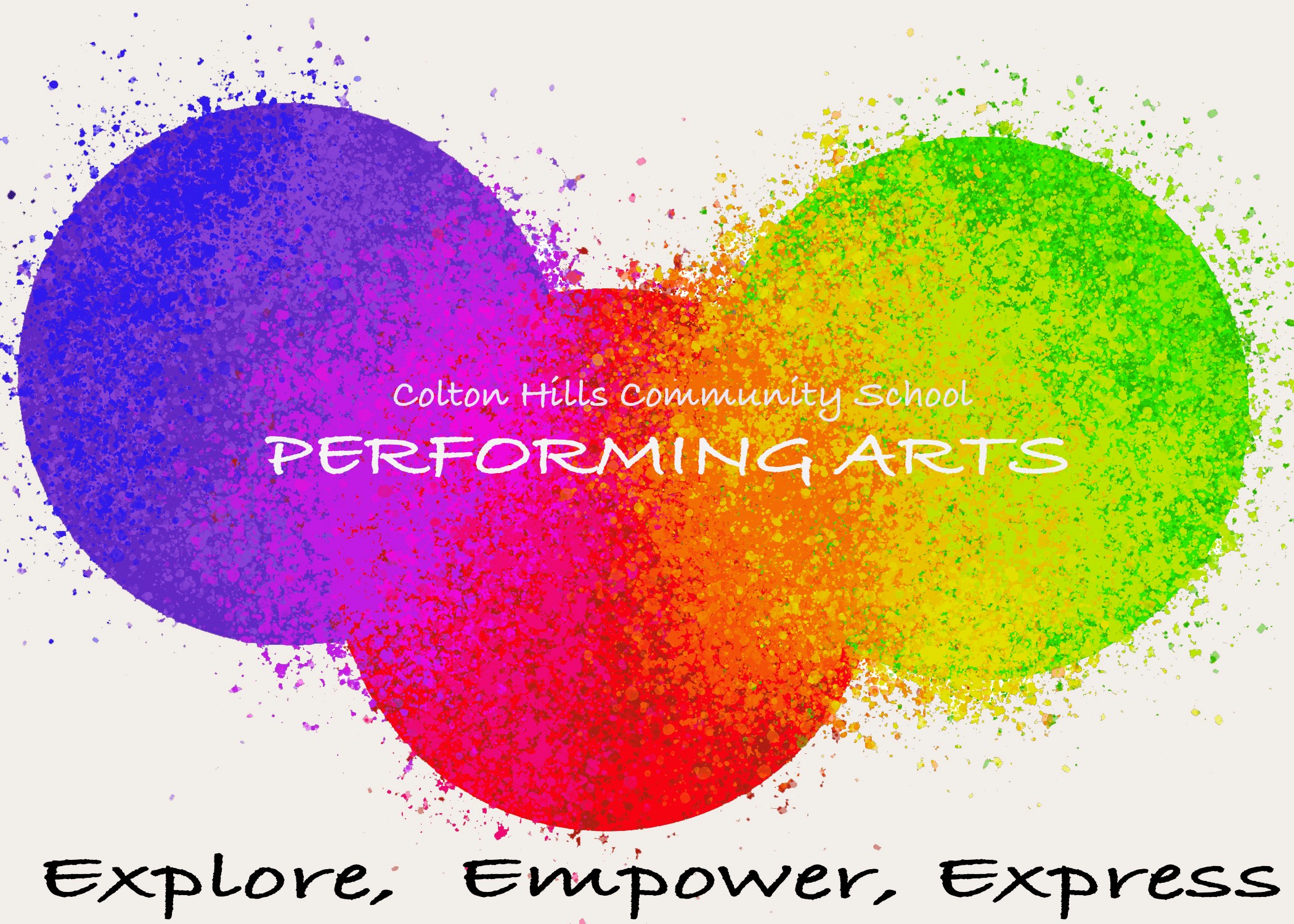 CURRICULUM PLANDepartment: Performing Arts (Drama, Dance and Music)Vision Statement: The arts are vital for engaging and maximising the life chances of all students by providing a stimulating, challenging and respectful environment. To develop artistically literate students who are able to fully engage with current issues and critically evaluate information. Strapline: Explore, Empower, Express (To explore, you will empower and creatively express)Curriculum Story: Students will explore the mythical and revolutionary of historical and modern texts, devising complex characters to empower and communicate a creative expression.Skills developed: To enable young performance artists to progress to the next stage of their career and provide them with the tools they need to succeed. Each performing arts lesson embeds literacy, applied numeracy and expand upon a transferable skill set. Year 7: Mythical Madness Experiment with the stylings of practitioners to conjure character and concepts. Year 7: Mythical Madness Experiment with the stylings of practitioners to conjure character and concepts. Year 7: Mythical Madness Experiment with the stylings of practitioners to conjure character and concepts. Year 7: Mythical Madness Experiment with the stylings of practitioners to conjure character and concepts. Year 7: Mythical Madness Experiment with the stylings of practitioners to conjure character and concepts. Year 7: Mythical Madness Experiment with the stylings of practitioners to conjure character and concepts. Year 7: Mythical Madness Experiment with the stylings of practitioners to conjure character and concepts. TopicsWhy we 
teach thisLinks to 
last topicLinks to future topicsKey skills developedCultural capital opportunitiesLinks to whole school curriculumTerm 1 To explore two conflicting styles of theatre.Term 1 To explore two conflicting styles of theatre.Term 1 To explore two conflicting styles of theatre.Term 1 To explore two conflicting styles of theatre.Term 1 To explore two conflicting styles of theatre.Term 1 To explore two conflicting styles of theatre.Term 1 To explore two conflicting styles of theatre.Harry PotterStudents will identify and examine the differences between Naturalism acting (Stanslavski) and Non-Naturalism (Physical Theatre).Introduction to subject specific terminology.To examine successful characterisation.Development in subject specific knowledge.Independent and group verbal and written articulation to assess the success of one’s own work.Development of creative and imaginative language.Exploration of character and story in English literature and language.Term 2 To empower actors in delivering performances that can manipulate the mind of Macbeth.Term 2 To empower actors in delivering performances that can manipulate the mind of Macbeth.Term 2 To empower actors in delivering performances that can manipulate the mind of Macbeth.Term 2 To empower actors in delivering performances that can manipulate the mind of Macbeth.Term 2 To empower actors in delivering performances that can manipulate the mind of Macbeth.Term 2 To empower actors in delivering performances that can manipulate the mind of Macbeth.Term 2 To empower actors in delivering performances that can manipulate the mind of Macbeth.MacbethStudents will creatively explore a staple of the drama curriculum: Shakespeare as a genre of theatre and gain an understanding of the language.Creatively consider the use of language and drama strategies to develop character.To encourage empathy and emotional engagement towards a given character.Analyse how to read subtext within Shakespearian language. Explore more complex characterisation skills through changes in body language and voice.Explore the development of historical language and critique the impact to a modern day audience.Exploration of context and protagonist in History and English.Term 3 To express professional work through character developmentsTerm 3 To express professional work through character developmentsTerm 3 To express professional work through character developmentsTerm 3 To express professional work through character developmentsTerm 3 To express professional work through character developmentsTerm 3 To express professional work through character developmentsTerm 3 To express professional work through character developmentsLord of the FliesExamine the impact character profiling can have on an actor’s performance whilst analysing the levels of tension within a script through applying LeCoq levels of tension principle.Annotating a given script and selecting appropriate drama practises to support context and character.Establishing and honing skills in creative leadership.Discover the positive impact of workshopping a character outside of the script.The context of the play will encourage students to develop an emotional intelligenceExploration of theme in English, Life Skills and History.Year 8: Radical RevolutionExamine the behaviours of theatre of different time periods.Year 8: Radical RevolutionExamine the behaviours of theatre of different time periods.Year 8: Radical RevolutionExamine the behaviours of theatre of different time periods.Year 8: Radical RevolutionExamine the behaviours of theatre of different time periods.Year 8: Radical RevolutionExamine the behaviours of theatre of different time periods.Year 8: Radical RevolutionExamine the behaviours of theatre of different time periods.Year 8: Radical RevolutionExamine the behaviours of theatre of different time periods.TopicsWhy we 
teach thisLinks to 
last topicLinks to future topicsKey skills developedCultural capital opportunitiesLinks to whole school curriculumTerm 1 To explore the exaggerate style of Silent Movies.Term 1 To explore the exaggerate style of Silent Movies.Term 1 To explore the exaggerate style of Silent Movies.Term 1 To explore the exaggerate style of Silent Movies.Term 1 To explore the exaggerate style of Silent Movies.Term 1 To explore the exaggerate style of Silent Movies.Term 1 To explore the exaggerate style of Silent Movies.Silent MoviesExploration of a new genre of acting and how to devise using slapstick comedy with detail of historical context of 1920 performance style.Application of dramatic strategies.Manipulating the given dramatic strategies to encourage differing audience responses.Students will embody the skills for successful and effective improvisation including hot seating.Students will analyse the stylistics of professionals and the expectations of the given genre.Exploration of genre in English and Art.Term 2 To empower students to chaotically lose control like The Tempest storm.Term 2 To empower students to chaotically lose control like The Tempest storm.Term 2 To empower students to chaotically lose control like The Tempest storm.Term 2 To empower students to chaotically lose control like The Tempest storm.Term 2 To empower students to chaotically lose control like The Tempest storm.Term 2 To empower students to chaotically lose control like The Tempest storm.Term 2 To empower students to chaotically lose control like The Tempest storm.The TempestStudents will creatively explore Shakespeare as a genre of theatre and the importance of voice and body to convey meaning.Identify and apply movement styles to increase atmosphere.To analyse the given context and style dynamically varying the use of actions, space and voice.Students will manipulate body and voice to build tension and status.Explore the development of historical language and critique the impact to a modern day audience.Exploration of context and protagonist in History and English.Term 3 To express environmental issue through physical theatre.Term 3 To express environmental issue through physical theatre.Term 3 To express environmental issue through physical theatre.Term 3 To express environmental issue through physical theatre.Term 3 To express environmental issue through physical theatre.Term 3 To express environmental issue through physical theatre.Term 3 To express environmental issue through physical theatre.Urban AstronautDevelops students understanding of physical theatre through using gravity defying themes and promotes curiosity in students.Developing from Harry Potter use of physical theatre.Links to the blended curriculum in year 9.Physicality of a character to tell a story.Environmental dangers, the world beyond, broaden students imagination.Geography- Natural environment.Transitional SOW To give students the tools needed to explore, empower and express their creative voices.Transitional SOW To give students the tools needed to explore, empower and express their creative voices.Transitional SOW To give students the tools needed to explore, empower and express their creative voices.Transitional SOW To give students the tools needed to explore, empower and express their creative voices.Transitional SOW To give students the tools needed to explore, empower and express their creative voices.Transitional SOW To give students the tools needed to explore, empower and express their creative voices.Transitional SOW To give students the tools needed to explore, empower and express their creative voices.StimulusStudents will have explored a professional work and starting points from a pre-existing professional work. This SOW will support students to understand the process of creating and purpose of choices.Develops understanding of professional works and stimulus points.Taster of a blended curriculum as this fuses dance and drama.Creative process, understanding work from the audiences perspective.Equality, BLM, Sign Language, Adversity, In equality Heros.Health and Social Care, RE, History.Year 9:  Respective PerspectivesDelve into blended disciplines of dance and drama.Year 9:  Respective PerspectivesDelve into blended disciplines of dance and drama.Year 9:  Respective PerspectivesDelve into blended disciplines of dance and drama.Year 9:  Respective PerspectivesDelve into blended disciplines of dance and drama.Year 9:  Respective PerspectivesDelve into blended disciplines of dance and drama.Year 9:  Respective PerspectivesDelve into blended disciplines of dance and drama.Year 9:  Respective PerspectivesDelve into blended disciplines of dance and drama.TopicsWhy we 
teach thisLinks to 
last topicLinks to future topicsKey skills developedCultural capital opportunitiesLinks to whole school curriculumAutumn Term To explore performance skills through a professional work focusing on the theme of immigration and social constructs.Autumn Term To explore performance skills through a professional work focusing on the theme of immigration and social constructs.Autumn Term To explore performance skills through a professional work focusing on the theme of immigration and social constructs.Autumn Term To explore performance skills through a professional work focusing on the theme of immigration and social constructs.Autumn Term To explore performance skills through a professional work focusing on the theme of immigration and social constructs.Autumn Term To explore performance skills through a professional work focusing on the theme of immigration and social constructs.Autumn Term To explore performance skills through a professional work focusing on the theme of immigration and social constructs.ProteinBoarder TalesThis professional work blends dance and drama and focused on a theme that many students will relate to. It allows students to understand that arts disciplines do not need to sit in isolation.Building blocks of dance and drama skills and techniques.Introduction to a blended curriculum.Performance skills (Physical, Technical, Expressive, Characteristic)Social, moral, cultural and spiritual appreciation.Awareness of others.MFL- languagesHistory- Migration patternsSpring Term To empower learners in their ability to analyse the media world.Spring Term To empower learners in their ability to analyse the media world.Spring Term To empower learners in their ability to analyse the media world.Spring Term To empower learners in their ability to analyse the media world.Spring Term To empower learners in their ability to analyse the media world.Spring Term To empower learners in their ability to analyse the media world.Spring Term To empower learners in their ability to analyse the media world.In the MediaTo understand the impact the arts have through advertising and selling products, explore how the arts can influence buyers and target audiences.Creative process, developing purpose, theme.Selecting skill sets for appropriate products.Developing an awareness of target audiencesCreative process- Taught, collaborative, task led. Structures, roles and responsibilities.Social Media influences, developing social awareness, an ability to make informed choices.Business- marketingICT/Comp Science- making videos.Summer Term 1 To express perspectives and views through creative voices.Summer Term 1 To express perspectives and views through creative voices.Summer Term 1 To express perspectives and views through creative voices.Summer Term 1 To express perspectives and views through creative voices.Summer Term 1 To express perspectives and views through creative voices.Summer Term 1 To express perspectives and views through creative voices.Summer Term 1 To express perspectives and views through creative voices.Political PerspectivesTo introduce students to political powers of the arts. Developing an understanding of Splendid Political Theatre, Dance Arts such as Rosie Kay.Encompasses the performance and creative process skills form the prior SOW’sStudents given the freedom to express their voices and form opinions which is part of BTEC.Performance and Creative skills combined, greater focus on drama strategies and choreographic devices.Issues affecting the world around them, to form a voice and feel counted.Real World Links.Year 10: Growing Grit Create, compose and condition performing arts practise.Year 10: Growing Grit Create, compose and condition performing arts practise.Year 10: Growing Grit Create, compose and condition performing arts practise.Year 10: Growing Grit Create, compose and condition performing arts practise.Year 10: Growing Grit Create, compose and condition performing arts practise.Year 10: Growing Grit Create, compose and condition performing arts practise.Year 10: Growing Grit Create, compose and condition performing arts practise.TopicsWhy we 
teach thisLinks to 
last topicLinks to future topicsKey skills developedCultural capital opportunitiesLinks to whole school curriculumAutumn 1 Examine and explore the interrelationships between professional practitioners and constituent features of existing performance material.Autumn 1 Examine and explore the interrelationships between professional practitioners and constituent features of existing performance material.Autumn 1 Examine and explore the interrelationships between professional practitioners and constituent features of existing performance material.Autumn 1 Examine and explore the interrelationships between professional practitioners and constituent features of existing performance material.Autumn 1 Examine and explore the interrelationships between professional practitioners and constituent features of existing performance material.Autumn 1 Examine and explore the interrelationships between professional practitioners and constituent features of existing performance material.Autumn 1 Examine and explore the interrelationships between professional practitioners and constituent features of existing performance material.Too Much Punch for JudyStudents will develop their understanding of the performing arts by examining the work of Mark Wheeler, the styling of Verbatim and the processes used to create performance.Extracting influential information and applying appropriate techniques with consistent reference to criteria.Students will develop transferable skills, such as research and communication explored through workshops, written submissions and presentations.Students will focus on developing research skills and how to extract research that will inform character and context conditions.Collaboration of experiences and extracting vital information to empower the developed characters. Whilst encourage students to develop an emotional intelligence (towards characters and the roles of theatre practitioners).Exploration of research processes in Science, Geography and History. Analysing use of language in English and MFL.Autumn 2 Examine and explore the interrelationships between professional practitioners and constituent features of existing performance material.Autumn 2 Examine and explore the interrelationships between professional practitioners and constituent features of existing performance material.Autumn 2 Examine and explore the interrelationships between professional practitioners and constituent features of existing performance material.Autumn 2 Examine and explore the interrelationships between professional practitioners and constituent features of existing performance material.Autumn 2 Examine and explore the interrelationships between professional practitioners and constituent features of existing performance material.Autumn 2 Examine and explore the interrelationships between professional practitioners and constituent features of existing performance material.Autumn 2 Examine and explore the interrelationships between professional practitioners and constituent features of existing performance material.A Taste of HoneyStudents will develop their understanding of the performing arts by examining the work of Shelagh Delaney and Joan Littlewood, the styling of Naturalism and the processes used to create performance.Extracting influential information and applying appropriate techniques with consistent reference to criteria.Students will develop transferable skills, such as research and communication explored through workshops, written submissions and presentations.Students will establish and hone skills in making critical comparisons through recognising similarities and differences between contexts, practises and roles (responsibilities and skills).Collaboration of experiences and extracting vital information to empower the developed characters. Whilst encourage students to develop an emotional intelligence (towards characters and the roles of theatre practitioners).Exploration of research processes in Science, Geography and History. Analysing use of language in English and MFL.Spring 1 Examine and explore the interrelationships between professional practitioners and constituent features of existing performance material.Spring 1 Examine and explore the interrelationships between professional practitioners and constituent features of existing performance material.Spring 1 Examine and explore the interrelationships between professional practitioners and constituent features of existing performance material.Spring 1 Examine and explore the interrelationships between professional practitioners and constituent features of existing performance material.Spring 1 Examine and explore the interrelationships between professional practitioners and constituent features of existing performance material.Spring 1 Examine and explore the interrelationships between professional practitioners and constituent features of existing performance material.Spring 1 Examine and explore the interrelationships between professional practitioners and constituent features of existing performance material.Curious IncidentStudents will develop their understanding of the performing arts by examining the work of Mark Haddon, the styling of Physical Theatre and the processes used to create performance.Extracting influential information and applying appropriate techniques with consistent reference to criteria.Students will develop transferable skills, such as research and communication explored through workshops, written submissions and presentations.Students will actively showcase through performance, develop an ability to articulate in writing and presentation the comparisons between contexts, practises and roles (responsibilities and skills).Collaboration of experiences and extracting vital information to empower the developed characters. Whilst encourage students to develop an emotional intelligence (towards characters and the roles of theatre practitioners).Exploration of research processes in Science, Geography and History. Analysing use of language in English and MFL.Spring 2, Summer 1and 2 Develop, apply and review own development of skills, techniques and contribution to the performance.Spring 2, Summer 1and 2 Develop, apply and review own development of skills, techniques and contribution to the performance.Spring 2, Summer 1and 2 Develop, apply and review own development of skills, techniques and contribution to the performance.Spring 2, Summer 1and 2 Develop, apply and review own development of skills, techniques and contribution to the performance.Spring 2, Summer 1and 2 Develop, apply and review own development of skills, techniques and contribution to the performance.Spring 2, Summer 1and 2 Develop, apply and review own development of skills, techniques and contribution to the performance.Spring 2, Summer 1and 2 Develop, apply and review own development of skills, techniques and contribution to the performance.Teechers WorkshopStudents will develop their performing arts skills and techniques through the reproduction of acting extracts selected from John Godber’s Teechers and exploring Brechtian drama strategies.Students will work from existing performing arts repertoire, applying relevant skills and techniques to reproduce performance.Students will develop transferable skills, such as research and communication explored through workshops, written submissions and presentations.Students will begin to acknowledge and recognise (audit) skills as a performer in one’s self, peers and professional performers. Students will assess and examine qualities for further improvement and generate a plan to support.Collaboration of experiences and extracting vital information to empower the developed characters. Whilst encourage students to develop an emotional intelligence (towards characters and the roles of theatre practitioners).Exploration of research processes in Science, Geography and History. Analysing use of language in English and MFL.Year 11: Making MomentsCreate, compose and condition performing arts practise.Year 11: Making MomentsCreate, compose and condition performing arts practise.Year 11: Making MomentsCreate, compose and condition performing arts practise.Year 11: Making MomentsCreate, compose and condition performing arts practise.Year 11: Making MomentsCreate, compose and condition performing arts practise.Year 11: Making MomentsCreate, compose and condition performing arts practise.Year 11: Making MomentsCreate, compose and condition performing arts practise.TopicsWhy we 
teach thisLinks to 
last topicLinks to future topicsKey skills developedCultural capital opportunitiesLinks to whole school curriculumAutumn 1 and 2 Select, apply and evaluate the skills and techniques used in the development process and outcome in response to a brief.Autumn 1 and 2 Select, apply and evaluate the skills and techniques used in the development process and outcome in response to a brief.Autumn 1 and 2 Select, apply and evaluate the skills and techniques used in the development process and outcome in response to a brief.Autumn 1 and 2 Select, apply and evaluate the skills and techniques used in the development process and outcome in response to a brief.Autumn 1 and 2 Select, apply and evaluate the skills and techniques used in the development process and outcome in response to a brief.Autumn 1 and 2 Select, apply and evaluate the skills and techniques used in the development process and outcome in response to a brief.Autumn 1 and 2 Select, apply and evaluate the skills and techniques used in the development process and outcome in response to a brief.Component 3 MockStudents will be given the opportunity to work as part of a group to contribute to a workshop performance as a performer in response to a given brief and stimulus in a mock situation to allow students to explore the full exam process.Collaboration of experiences and extracting vital information from the given brief and stimulus. Students will apply their knowledge of practitioners and performance styles to their own creative work.Students will have developed transferable skills to support them in further and higher performing arts education.Students will practise the creative and evaluative processes required for Component 3. Students will participate in workshops to gather research, develop leadership and directorial skills with their peers.Collaboration of experiences and extracting vital information to empower the developed characters. Whilst encourage students to develop an emotional intelligence (towards characters and the roles of theatre practitioners).Exploration of research processes in Science, Geography and History. Analysing use of language in English and MFL.Examining composition in Art.Spring 1, Spring 2, Summer 1 Select, apply and evaluate the skills and techniques used in the development process and outcome in response to a brief.Spring 1, Spring 2, Summer 1 Select, apply and evaluate the skills and techniques used in the development process and outcome in response to a brief.Spring 1, Spring 2, Summer 1 Select, apply and evaluate the skills and techniques used in the development process and outcome in response to a brief.Spring 1, Spring 2, Summer 1 Select, apply and evaluate the skills and techniques used in the development process and outcome in response to a brief.Spring 1, Spring 2, Summer 1 Select, apply and evaluate the skills and techniques used in the development process and outcome in response to a brief.Spring 1, Spring 2, Summer 1 Select, apply and evaluate the skills and techniques used in the development process and outcome in response to a brief.Spring 1, Spring 2, Summer 1 Select, apply and evaluate the skills and techniques used in the development process and outcome in response to a brief.Component 3 ExamStudents will be given the opportunity to work as part of a group to contribute to a workshop performance as a performer in response to a given brief and stimulus.Collaboration of experiences and extracting vital information from the given brief and stimulus. Students will apply their knowledge of practitioners and performance styles to their own creative work.Students will have developed transferable skills to support them in further and higher performing arts education.Students will critique the given stimulus acknowledging the audience, examining the context and apply skills and techniques as a performer. Students will fulfil the formalities of a professional performance and complete timely reviewing processes to support further development.Collaboration of experiences and extracting vital information to empower the developed characters. Whilst encourage students to develop an emotional intelligence (towards characters and the roles of theatre practitioners).Exploration of research processes in Science, Geography and History. Analysing use of language in English and MFL.Examining composition in Art.Year 12:  Year 12:  Year 12:  Year 12:  Year 12:  Year 12:  Year 12:  TopicsWhy we 
teach thisLinks to 
last topicLinks to future topicsKey skills developedCultural capital opportunitiesLinks to whole school curriculum